Use this form only for outbreaks that are determined NOT to be foodborne.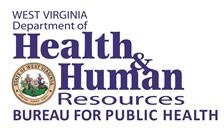 Person-to-Person Viral Gastroenteritis Outbreak Report FormInstructions: Please complete this report form for all person-to-person viral gastroenteritis outbreaks. Be sure to fill in all fields to ensure completeness of the report. Completing this report will meet Threat Preparedness grant requirements and reporting elements needed for evaluation of how outbreaks are investigated throughout WV. Once completed, please email it to Melissa. A. Scott @wv.gov or fax to the Division of Infectious Disease Epidemiology at 304-558-8736.Outbreak number: 		Region:  	Contact information for person who first notified health department about the outbreak:Reported By: 		Date Reported: Click here to enter a date.Date investigation initiated by the agency: Click here to enter a date.Name(s) Report Prepared By:  		 County:  	Title(s):	 Telephone:  		INTRODUCTION AND BACKGROUND (This section is what was reported in the initial outbreak call)At the time of the initial report:Facility name: 		Name of Facility Contact:  	Facility address:  	Facility type:	Nursing home	Assisted living	School	Other, specify:Date of first onset: Click here to enter a date.	Date of most recent case: Click here to enter a date.METHODSCase Definitions (check definition used for this outbreak):Probable Case Definition2 or more episodes of vomiting or 3 or more episodes of diarrhea in a 24 hour period. (For Healthcare Facilities)Vomiting or two or more episodes of diarrhea in a 24 hour period (For School/General Settings)Confirmed Case DefinitionMeets probable case definition and is laboratory confirmedInvestigation Methods (check all that apply):Spoke with infection preventionist Visited facilityDefined & Identified Cases Conducted interviews or survey Collected specimensData Analysis:Confirmed diagnosis or lab results Performed environmental assessment Reviewed charts or other documents Other (specify):Descriptive (e.g. Epi Curve, attack rates)	Analytic Study (e.g. case-control or cohort study) Other (specify):  		RESULTS Attach any epi curve and/or other data analysis. (To be completed at time of outbreak closure)*Number who meets probable or confirmed case definition used for outbreakDivision of Infectious Disease Epidemiology350 Capitol St., Room 125, Charleston, WV, 25304	Page 1Phone: (304) 558-5358; Fax: (304) 558-8736; Answering Service (304) 925-9946	Updated February 2016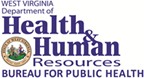 Clinical Illness Characteristics: Predominant Symptoms (check all that apply):Average duration of illness (specify days):  		        Number of individuals admitted to a hospital:  	Number of individuals who died:  	Laboratory (attach copies of any laboratory resultsCONCLUSION/DISCUSSIONA person-to person outbreak of 	occurred at 	facility that affected 	 residents/attendees and 	staff members. Illness onsets ranged from Click here to enter a date. to Click here to enter a date. . 		cases were hospitalized and 	deaths occurred.  The average duration of illness was 		days.RECOMMENDATIONSDuring this outbreak, the following recommendations were made to control this outbreak and prevent similar future outbreaks: (check all that apply)Emphasize hand hygieneExclude ill staff or attendees from work Environmental cleaningConsider closing to new admissions Discontinue group activitiesDiscourage use of anti-motility medications during outbreaksAdditional Comments:Cohort staff Restrict visitation Cohort ill residentsServe meals in rooms Use contact precautionsOther, specify:  	Division of Infectious Disease Epidemiology350 Capitol St, Room 125, Charleston, WV, 25301	Page 2Phone: (304) 558-5358; Fax: (304) 558-8736; Answering Service (304) 925-9946# of Ill Residents/AttendeesTotal # of Residents/Attendees# of Ill StaffTotal # of StaffResidents/AttendeesResidents/AttendeesStaffStaffFinal Number of residents/attendees ill*:Final Number of staff ill*:Total number of residents/attendees:Total number of staff:Onset Date of First Case: Click here to enter a date.Onset Date of Last Case: Click here to enter a date.#  cases #  cases FeverDiarrheaNauseaAbdominal CrampsVomitingMyalgiaHeadacheOther, specify